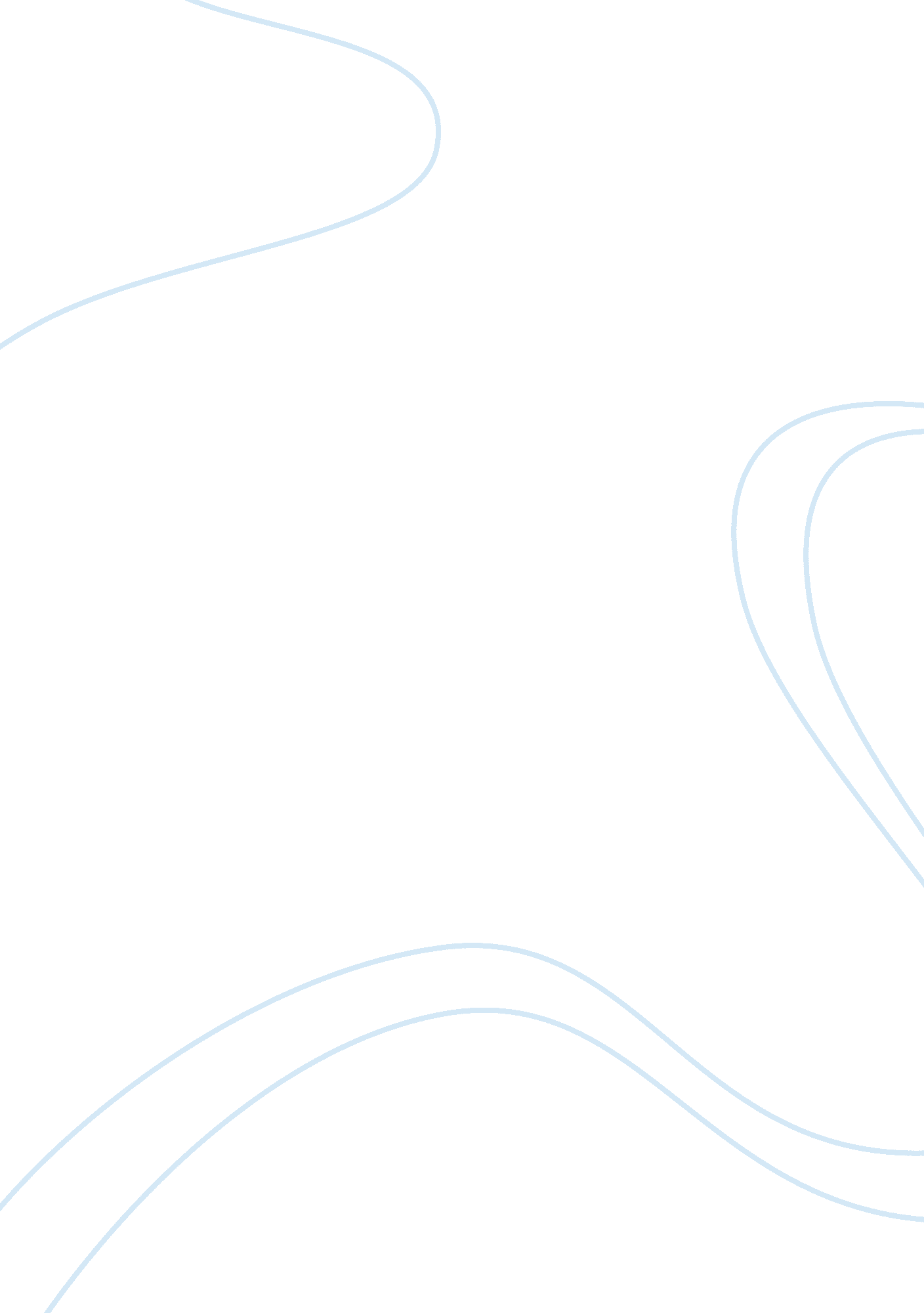 Why are managers needed?Business, Management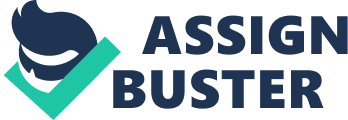 Organizations undergo structuring and transformations. Business reorganization comes withculturechange. Managers have significant roles in every transition. They become change managers tasked with efficiently and effectively driving the business towards new directions to attain the Company’s Vision. The first driver of success for the organization is its people. The Manager needs to be the coach of the team. He will utilize the strength and improve on a weakness in order to bring out the best performance from each one. He will explain thegoalsto be met and inspire them to contribute their share. He will on occasions act as a trainer to teach a skill or share knowledge. The Manager is also a link between his superiors (TopLeadership) and his subordinates (Supervisors). The Manager is systems-oriented. He is after the efficient use of time and material resources of the company. He draws the strategies to ensure viability on a short-term timeline. He plans and implements the allocation of these resources to meet requirements. The Manager is a channel of information. He has the authority to cascade it to his subordinates or pass it on to the people at the top. He has certain discretionary powers that come with the position. He initiates activities related to the business. He handles and seeks all avenues to resolve conflicts. Many organizations owe much of their successes to their managers who do a tremendous job of attending to myriad concerns of the business, ranging from its people to its processes. Managers have critical roles to play in the organization. Companies will never do without them. Their continued presence in any organizational set-up is beneficial and therefore indispensable. References McCrimmon, M. (2007, July 13). The Essence and Importance of Management. What is Management Today. Retrieved July 22, 2007 from http://businessmanagement. suite101. com/article. cfm/what_is_management_today Philipps, J. (2005, April 11). Leaders and Managers – Why We Need Both. Leadership and Culture. Retrieved July 2, 2007 from http://workingsmarter. typepad. com 